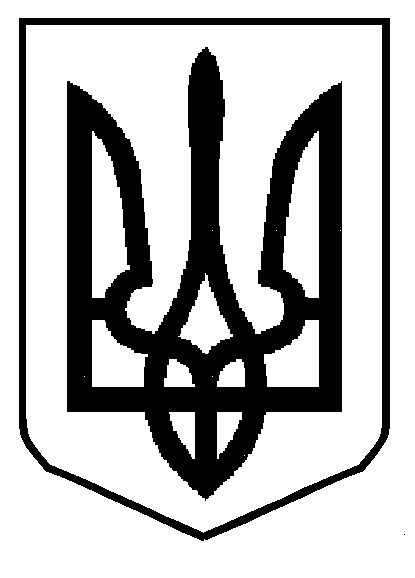 УКРАЇНАБОРЯТИНСЬКИЙ   НАВЧАЛЬНО-ВИХОВНИЙ   КОМПЛЕКС  «ЗАГАЛЬНООСВІТНЯ  ШКОЛА  І-ІІ  СТУПЕНІВ – ДИТЯЧИЙ  САДОК»ЧЕРВОНОГРАДСЬКОЇ  МІСЬКОЇ  РАДИ  ЛЬВІВСЬКОЇ  ОБЛАСТІ,80052, с. Борятин, вул. Шкільна 30а, т.0678929618 e-mail: Boriatyn_NVK@ukr.net код ЄДРПОУ 37262862Інформаціяпро мережу класів Борятинського НВК«Загальноосвітня школа І-ІІ ступенів – дитячий садок»
станом на 1 вересня 2022 року:01.09.2022     № 01-28 / 198КласК-сть паралельних класівК-ть учнів парал. класівК-сть учнівХлопціДівчата16422725342241284Разом 1-429161354226844798185149853Разом 5-9342014Разом класів:   7Разом класів:   7Разом класів:   7Разом класів:   7Разом класів:   7Разом класів:   7Разом по школі учнів:   63                                 Хлопців: 36        Дівчат: 27Разом по школі учнів:   63                                 Хлопців: 36        Дівчат: 27Разом по школі учнів:   63                                 Хлопців: 36        Дівчат: 27Разом по школі учнів:   63                                 Хлопців: 36        Дівчат: 27Разом по школі учнів:   63                                 Хлопців: 36        Дівчат: 27Разом по школі учнів:   63                                 Хлопців: 36        Дівчат: 27